FIGEAC
28 rue de l’Aveyron
Samedi 23 et dimanche 24 mars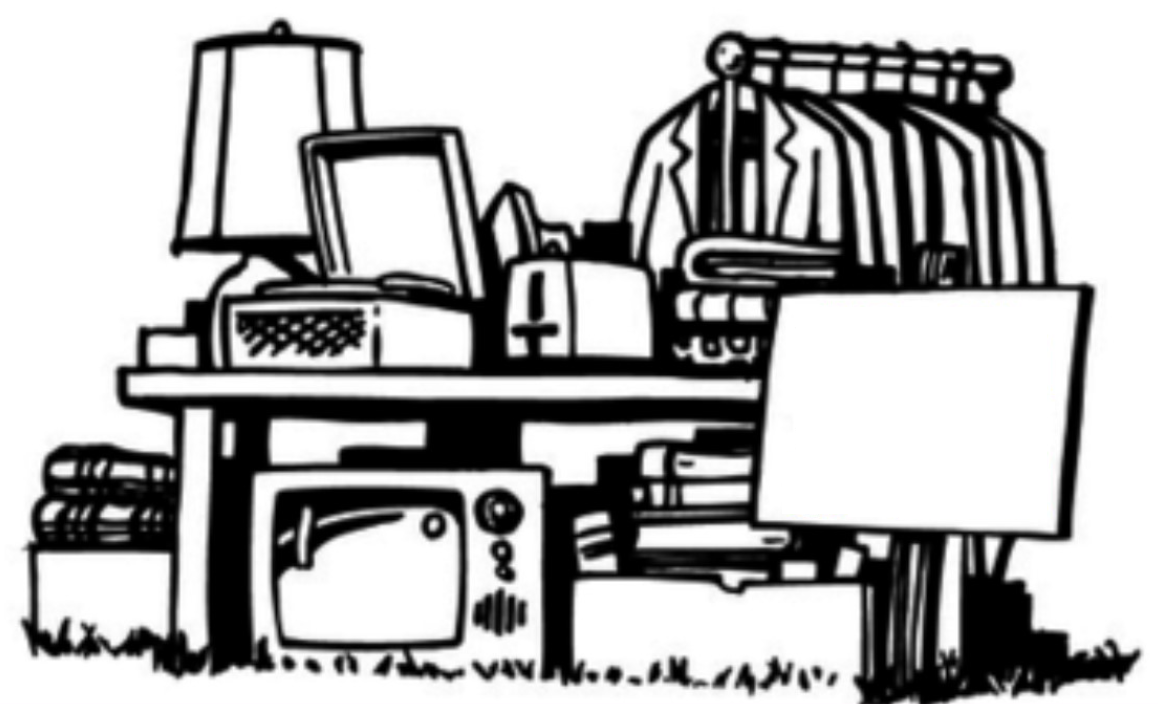 Meubles, linge de maison, vaisselle, livres, 
bibelots, outils, matériel électro-ménager…Ne pas jeter sur la voie publique